المستوى : السنة الأولى متوسطالمستوى : السنة الأولى متوسطالمستوى : السنة الأولى متوسطإختبار الثلاثي الأول في مادة الرياضيات  إختبار الثلاثي الأول في مادة الرياضيات  إختبار الثلاثي الأول في مادة الرياضيات  نقظة للورقة المنظمة  التمرين الأول : (04 نقاط )أحسب مايلي بتجميع ملائم للحدود            ،      أتمم كلا من المساويات التالية              ،     التمرين الثاني :( 04 نقاط )أعط كتابة عشرية بالأرقام لكل من الأعداد التالية :مائة وخمسة وعشرون ألف ومائة وثلاثة وسبعون وحدة .مائة وحدة ومائة جزء من ألف .أوجد العدد العشري الذي :رقم أعشاره 2 رقم عشراته 5 ورقم أجزائه من المائة 4 ورقم آحاده 6 ورقم أجزائه من الألف 7 .التمرين الثالث  : ( 04 نقاط ) أنقل الشكل المقابل على ورقة الإجابةأنشئ بإستعمال المسطرة والمدور                                       المستقيم  ( d1 ) يشمل A ويعامد (∆)  . 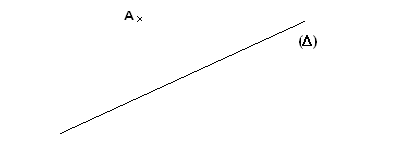 أنشئ بإستعمال المسطرة والمدور                                   المستقيم  ( d2 ) يشمل A ويوازي (∆) .ما وضع المستقيمين  ( d1 )و ( d2 ) ؟التمرين الرابع : ( 03 نقط)A وB نقطتان من مستقيم (∆)  حيث : AB = 7 cm .عين النقطة O من القطعة [AB] حيث OA = 3,5 cm .أحسب الطول OB ، ماذا تمثل النقطة O بالنسبة إلى القطعة [AB] . أكمل مايلي : O منتصف [AB] معناه   التمرين الخامس : ( 04 نقط)اشترى رجلا حاسوبا فسدد ثمنه على ثلاث حصص .فكانت قيمة الحصة الأولى 11258,25 DA ، و قيمة الحصة الثانية ضعف الحصة الأولى.والحصة الثالثة تزيد عن الحصة الأولى بــ 160,37 DA .ما هو المبلغ الذي دفعه في الحصة الثانية ؟ما هو المبلغ الذي دفعه في الحصة الثالثة ؟أحسب ثمن الحاسوب أعط مدور ثمن الحاسوب إلى الوحدة من الدينار .نقظة للورقة المنظمة  التمرين الأول : (04 نقاط )أحسب مايلي بتجميع ملائم للحدود            ،      أتمم كلا من المساويات التالية              ،     التمرين الثاني :( 04 نقاط )أعط كتابة عشرية بالأرقام لكل من الأعداد التالية :مائة وخمسة وعشرون ألف ومائة وثلاثة وسبعون وحدة .مائة وحدة ومائة جزء من ألف .أوجد العدد العشري الذي :رقم أعشاره 2 رقم عشراته 5 ورقم أجزائه من المائة 4 ورقم آحاده 6 ورقم أجزائه من الألف 7 .التمرين الثالث  : ( 04 نقاط ) أنقل الشكل المقابل على ورقة الإجابةأنشئ بإستعمال المسطرة والمدور                                       المستقيم  ( d1 ) يشمل A ويعامد (∆)  . أنشئ بإستعمال المسطرة والمدور                                   المستقيم  ( d2 ) يشمل A ويوازي (∆) .ما وضع المستقيمين  ( d1 )و ( d2 ) ؟التمرين الرابع : ( 03 نقط)A وB نقطتان من مستقيم (∆)  حيث : AB = 7 cm .عين النقطة O من القطعة [AB] حيث OA = 3,5 cm .أحسب الطول OB ، ماذا تمثل النقطة O بالنسبة إلى القطعة [AB] . أكمل مايلي : O منتصف [AB] معناه   التمرين الخامس : ( 04 نقط)اشترى رجلا حاسوبا فسدد ثمنه على ثلاث حصص .فكانت قيمة الحصة الأولى 11258,25 DA ، و قيمة الحصة الثانية ضعف الحصة الأولى.والحصة الثالثة تزيد عن الحصة الأولى بــ 160,37 DA .ما هو المبلغ الذي دفعه في الحصة الثانية ؟ما هو المبلغ الذي دفعه في الحصة الثالثة ؟أحسب ثمن الحاسوب أعط مدور ثمن الحاسوب إلى الوحدة من الدينار .نقظة للورقة المنظمة  التمرين الأول : (04 نقاط )أحسب مايلي بتجميع ملائم للحدود            ،      أتمم كلا من المساويات التالية              ،     التمرين الثاني :( 04 نقاط )أعط كتابة عشرية بالأرقام لكل من الأعداد التالية :مائة وخمسة وعشرون ألف ومائة وثلاثة وسبعون وحدة .مائة وحدة ومائة جزء من ألف .أوجد العدد العشري الذي :رقم أعشاره 2 رقم عشراته 5 ورقم أجزائه من المائة 4 ورقم آحاده 6 ورقم أجزائه من الألف 7 .التمرين الثالث  : ( 04 نقاط ) أنقل الشكل المقابل على ورقة الإجابةأنشئ بإستعمال المسطرة والمدور                                       المستقيم  ( d1 ) يشمل A ويعامد (∆)  . أنشئ بإستعمال المسطرة والمدور                                   المستقيم  ( d2 ) يشمل A ويوازي (∆) .ما وضع المستقيمين  ( d1 )و ( d2 ) ؟التمرين الرابع : ( 03 نقط)A وB نقطتان من مستقيم (∆)  حيث : AB = 7 cm .عين النقطة O من القطعة [AB] حيث OA = 3,5 cm .أحسب الطول OB ، ماذا تمثل النقطة O بالنسبة إلى القطعة [AB] . أكمل مايلي : O منتصف [AB] معناه   التمرين الخامس : ( 04 نقط)اشترى رجلا حاسوبا فسدد ثمنه على ثلاث حصص .فكانت قيمة الحصة الأولى 11258,25 DA ، و قيمة الحصة الثانية ضعف الحصة الأولى.والحصة الثالثة تزيد عن الحصة الأولى بــ 160,37 DA .ما هو المبلغ الذي دفعه في الحصة الثانية ؟ما هو المبلغ الذي دفعه في الحصة الثالثة ؟أحسب ثمن الحاسوب أعط مدور ثمن الحاسوب إلى الوحدة من الدينار .انتهـــــىالصفحـــة   1 /  1